Décima Segunda sesión de la comisión edilicia de Fomento Agropecuario y Forestal del día 14/12/2022.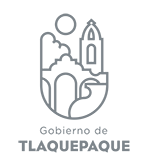 ¡Muy buen día! Compañero Regidor.A continuación:Daremos inicio a la décima segunda sesión de la Comisión Edilicia de Fomento Agropecuario y Forestal, del Ayuntamiento Constitucional de San Pedro Tlaquepaque, agradeciendo una vez más la presencia de todos y cada uno de ustedes.Con la facultad que me brinda el artículo 87 del Reglamento de Gobierno y la Administración del Ayuntamiento Constitucional de San Pedro Tlaquepaque se citó con oportunidad a esta sesión de la Comisión Edilicia.A continuación, me permito verificar si existe quórum legal para sesionar válidamente:Regidora: Anabel Ávila Martínez …………………………….........................................................................Regidor: Juan Martin   Núñez Moran ………………………………………………………………………………….PRESENTESu servidor el de la voz, Regidor Jorge Eduardo González de la Torre ……………….…………………………………………..………………….….PRESENTEAl momento de tomar asistencia se encuentran presentes (2) Dos Regidores de un total de (3) tres integrantes de la comisión.Así que existe quórum legal para llevar a cabo la sesión, por lo cual siendo las (12) Doce horas con (30) treinta minutos del miércoles 14 de Diciembre del 2022, se da iniciados y validos los trabajos y acuerdos que de ella emanen.También le doy la más cordial de las bienvenidas al personal de la secretaria general del Ayuntamiento Municipal de San Pedro Tlaquepaque.Al personal de transparencia y a los compañeros asesores que hoy nos acompañan, sean bienvenidos todos.Para el desahogo de la sesión me permito proponer a ustedes el siguiente orden del día:Primero.- Lista de asistencia y verificación de quórum legal.Segundo.- Lectura y Aprobación de la Orden del díaTercero.- Asuntos GeneralesCuarto.-  Clausura de la sesión.Ya conociendo el contenido del orden del día, le pregunto Regidor si es de aprobarse favor de manifestarlo levantando su mano……………………………………...APROBADO. 1.- Una vez aprobado el primer punto del orden del día, que es la lista de asistencia y verificación del quórum legal.2.- Así como el segundo punto con la lectura y aprobación del mismo, pasaremos al siguiente, a fin de desahogar el tercer punto del orden del día que es referente asuntos generales. 3.- Del cual le pregunto Regidor si hay algún asunto que tratar? Regidor: Juan Martin   Núñez Moran: Por lo pronto no, creo que seguimos estando al pendiente de lo reciente que nos comentas en esta comisión, y bueno quiero aprovechar para desearte y desearles una feliz navidad ya vamos cerrando el año y pues que nos veamos con nuevos brillos al inicio de año para poder aportar a esta comisión de la cual presides.Regidor: Jorge Eduardo Gonzalez de la torre: Muchas gracias, y comentarle que nuestra compañera Anabel Ávila nos avisa que por tema de agenda se le hacía difícil asistir, no se si usted compañero regidor antes de terminar la sesión le justifiquemos inasistencia. Regidor: Juan Martin   Núñez Moran: ya que lo manifiestas de mi parte no hay problema.Regidor: Jorge Eduardo Gonzalez de la torre: en el caso de la Regidora que no pudo llegar por tema de agenda, los compañeros regidores aprobamos la inasistencia de la misma. Comentarle ayer regidor fue el consejo de agropecuario, asistimos con la compañera Anabel y ya hay una cotización de (2) Dos maquinas, yo desconocía el precio pero de la que están necesitando vale (6) seis millones y otra vale (3) tres millones, entonces comentarle que vamos a pedirle una reunión a la presidenta como comisión de agropecuario para ver en la decisión de hacienda de gastos le puedan echar la mano a los amigos ejidatarios, con la compra de una maquinaria, le hago saber la información porque yo creo entrando enero vamos a buscar a la presidenta y exponer la necesidad de los amigos ejidatarios y agropecuarios de San Pedro Tlaquepaque, ayer se los comentaba y lo dijo el coordinador Vicente que no estaba presupuestado ese gasto, entonces los del consejo algo molestos, hubo allí un intercambio de palabras entre los del consejo y creo yo que si es oportuno ver la manera de apoyarlos con una maquinaria, y es un comentario para que este actualizado regidor en el tema.Regidor: Juan Martin   Núñez Moran: Si me lo permites presidente de hecho en la ocasión que los acompañe hace aproximadamente (2) Dos meses la anterior se había comentado precisamente de que se evaluaran los costos desde un inicio y haber quedado de pasar precisamente las cantidades y yo pienso que el hecho precisamente de fin de año pues ya no entro dentro del programa operativo anual para hacer la petición, es por ello me imagino de decir que no esta contemplado por que ya no es en tiempo y en forma, pero ahí en base a lo que tu comentes como presides esta comisión, ya nos lo haces saber si ya tienen un cuadro comparativo, si ya tienen varios presupuestos, digo ya vemos que determina, en este caso nuestras autoridades, pero si creo que les gano el tiempo en ese sentido.Regidor: Jorge Eduardo Gonzalez de la torre: ¡si de hecho lo comentaban, digo! Con un tema de reclamo de que la presidenta no fue a las reuniones de consejo, en este caso creo que si va ir la presidenta a la junta porque ya hay un desorden, de hecho estaban diciendo de que se quitara el consejo, se levantaron algunos compañeros, pero igual vamos viendo la forma de hacer eso.Regidor: Juan Martin   Núñez Moran: si me lo permites de hecho es buscar la mejor manera para poder llevar las cosas en una situación en orden o en paz porque de cualquier manera la presencia de Vicente García Magaña va en representación de la presidenta, de lo igual lo sabemos en cada comisión a veces por cuestiones de agenda no a podido atenderla pero siempre va en representación que es el coordinador o Anabel, así que siempre habido representación como tal, pero ya nos dirás con el documento que ingreses de que manera hacerle. Regidor: Jorge Eduardo Gonzalez de la torre: ok muy bien y pues también desearle regidor y a todos los compañeros unas felices fiestas y nos despedimos de esta comisión este año e iniciaremos este 2023 con todas las ganas.4.- No habiendo más asuntos que tratar y continuando con el orden del día se da por clausurada la sesión de la Comisión Edilicia de Fomento Agropecuario y Forestal del Ayuntamiento Constitucional de San Pedro Tlaquepaque, siendo las (12) Doce horas con (36) Treinta y Seis minutos del mismo día, citando a la próxima reunión con anticipación. ¡MUCHAS GRACIAS!!                                                         FIRMAS   __________________________________                                  Jorge Eduardo González de la Torre                                                       Presidente__________________________________                                      Regidora Anabel Ávila Martínez                                                            Vocal __________________________________                                    Regidor Juan Martin Núñez Moran                                                            Vocal